Exploring our CommunitySocial Night 2023-2024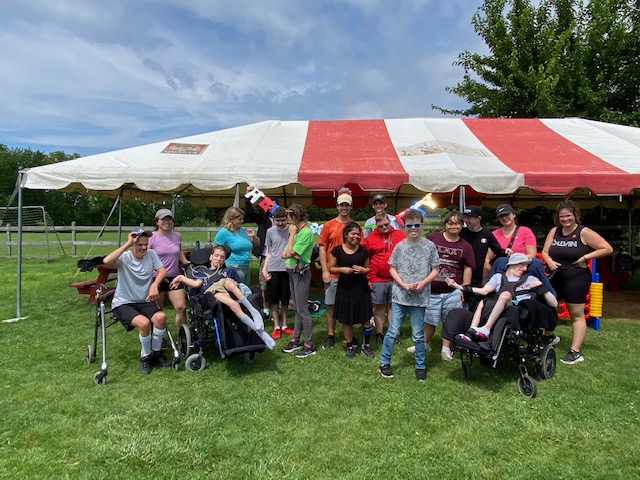 Red Roof RetreatCommunity Center at Cornerstone Church434 Hunter Rd. Niagara-on-the-Lake We are limited to 12 clients per evening.We provide 1:3 staff support. If your teen requires 1:1 support, they are welcome to attend with a private worker at a reduced fee. Pre-registration and payment are required by 4pm on the Tuesday before your requested program date. Refunds will only be issued if given 24 hours’ notice. Please bring your own dinner.Ages 15-21 years Thursday evenings 5pm – 8pmCost$ 45.00 per eveningDates 2023– 2024October 12 & 26November 9 & 23December 7 & 21January 11 & 25February 8 & 22March 7 & 28April 11 & 25May 9 & 23June 6 & 20Registrationwww.redroofretreat.comFill out the registration form via our website. Proof of vaccination must be uploaded.Email a photo of the person attending Shauna: recreation@redroofretreat.com.Wait for confirmation and payment information from Shauna.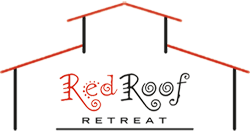 